Promotion 3 - 2024 – 2026Praticien (ne) s en Analyse Existentielle & LogothérapieLes 10 Sessions sont complétées par 9 dossiers de travaux personnels et travaux pratiques en binôme, mentorat ainsi qu’une Thérapie Existentielle Didactiques. Nous estimons que l’étudiant s’engage en moyenne à 1h30 de travail quotidien. Le financement de la formation est de 5.000 CHF (avec une possibilité d’échelonnement du paiement). A cela s’ajoute 10h de mentorat soit 1.000 CHF et 1.200 CHF de Thérapie Existentielle Didactique (TED). Les heures de mentorat et de TED seront effectuées entre les Sessions. Soit un coût total de 7.200 CHF.Lieu de la formation : sauf changement la formation se tiendra au Centre Pluriculturel et Social d’Ouchy à Lausanne, Chemin Beau-Rivage 2 – 1006 Lausanne.Juan BallesterosLausanne octobre 2023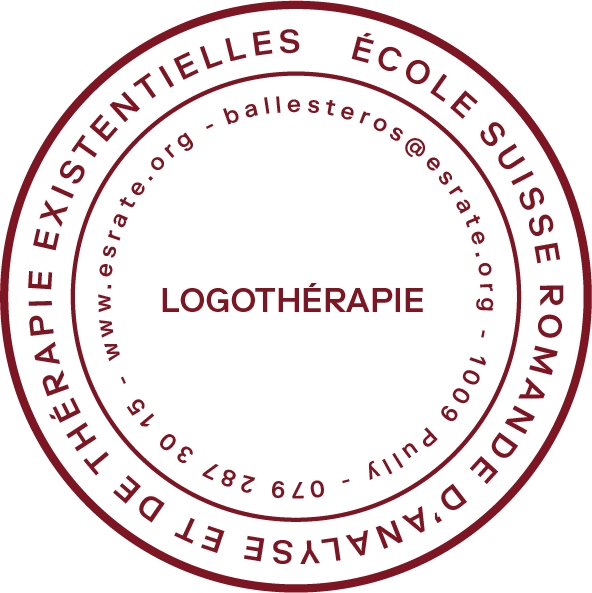 Promotion V3-P4/25DatesHorairesSession 119-20 octobre 202409h15 – 17h45Session 230.11-01 décembre 202409h15 – 17h45Session 308-09 février 202509h15 – 17h45Session 412-13 avril 202509h15 – 17h45Session 514-15 juin 202509h15 – 17h45Session 623-24 août 202509h15 – 17h45Session 711-12 octobre 202509h15 – 17h45Session 806-07 décembre 202509h15 – 17h45Session 907-08 février 202609h15 – 17h45Session 1018-19 avril 202609h15 – 17h45